DECIZIA nr. 5/4din 27 septembrie 2017Cu privire la încheierea Acordului de colaborare între raionul Ştefan Vodă (Republica Moldova)și Agenția de Dezvoltare Durabilă a Județului Brașov, RomâniaÎn dorinţa de a dezvolta relaţii de colaborare şi prietenie, cu scopul creării oportunităţilor de cooperare în domeniul social, economic, administrativ, cultural şi educaţional între raionul Ştefan Vodă (Republica Moldova) şi judeţul Brașov (România);În baza art. 43 alin.(1), lit. t) şi art. 46 din Legea nr.436-XVI din 28 decembrie 2006 privind administraţia publică locală, Consiliul raional Ştefan Vodă  DECIDE:1. Se aprobă Acordul de colaborare între raionul Ştefan Vodă (Republica Moldova) și Agenția de Dezvoltare Durabilă a Județului Brașov, România, în continuare Acord, conform anexei.2. Se deleagă dl Nicolae Molozea, preşedintele raionului, pentru a semna Acordul și alte acte necesare de implementare a Acordului.3. Conducătorii subdiviziunilor Consiliului raional Ștefan Vodă vor întreprinde toate acțiunile necesare pentru realizarea Acordului.4. Controlul executării prezentei decizii se atribuie dlui Nicolae Molozea, preşedintele raionului.5. Prezenta decizie se aduce la cunoştinţă:Oficiului teritorial Căuşeni al Cancelariei de Stat;Consiliului raional Ştefan Vodă;Consiliului judeţean Brașov (România);Prin publicare pe pagina web și în Monitorul Oficial al Consiliului raional Ștefan Vodă;Preşedintele şedinţei                                                                      Vasile Maxim              Secretarul Consiliului raional                                                            Ion ŢurcanAnexăla decizia Consiliului raional Ştefan Vodănr.5/4 din 27 septembrie 2017ACORD DE COLABORARE întreRaionul Ștefan Vodă, REPUBLICA MOLDOVAșiAgenția de Dezvoltare Durabilă a Județului Brașov, ROMÂNIA Având în vedere obiectivul comun de colaborare în scopul cooperării reciproc avantajoase în domeniul dezvoltării durabile, se încheie prezentul Acord de colaborare între:Raionul Ștefan Vodă din Republica Moldova, reprezentat de către Președintele raionului, Nicolae MolozeașiAgenția de Dezvoltare Durabilă a Județului Brașov, reprezentată de către Președintele Mihai Lucian Pascu, împreună numite Parteneri, în următoarele condiţii:Articolul I. Obiectul Acordului1. Obiectul prezentului memorandum îl constituie crearea unui parteneriat eficient în vederea iniţierii şi implementării ulterioare a acţiunilor comune orientate spre aplicarea obiectivelor înțelegerii de cooperare dintre Raionul Ștefan Vodă și Județul Brașov, în scopul de a susţine şi consolida cooperarea între Raionul Ștefan Vodă al Republicii Moldova şi Județul Brașov al României;2. Prin prezentul acord, părţile semnatare îşi stabilesc drepturile şi responsabilităţile, modul de îndeplinire a sarcinilor şi relaţiile dintre Părţi, necesare pentru elaborarea şi realizarea acţiunilor în domeniul sus-menţionat;3. Termenii şi condiţiile prezentului acord se stabilesc prin prezentul acord, de asemenea şi eventualele anexe la acesta, care sunt documente recunoscute şi acceptate de către parteneri. Articolul II. Obiectivele AcorduluiAmbii Parteneri recunosc importanţa majoră a dezvoltării durabile a economiei naţionale şi menţinerea stabilităţii sociale. Partenerii convin la o conlucrare mutuală în scopul atingerii obiectivelor prezentului Acord, cu scopul general de aplicare a obiectivelor înțelegerii de cooperare dintre Raionul Ștefan Vodă și Județul Brașov, în special vizând:schimburi de experiență în domeniul dezvoltării locale durabile;promovarea reciprocă a proiectelor de dezvoltare economică, de protecție a mediului, a proiectelor de protecție socială, de egalitate de șanse, a proiectelor culturale, de promovare a turismului;consolidarea oportunităţilor financiare, instituţionale şi umane pentru dezvoltarea durabilă;consolidarea ambelor structuri instituționale prin dezvoltarea capacităţilor şi schimb de experienţă;facilitarea parteneriatelor între reprezentanţii autorităților şi instituţiilor publice, care activează în aria de intervenție ale părţilor.promovarea unor acțiuni și evenimente comune cu scopul celebrării centenarului Marii Uniri.Articolul III. Contribuţiile PartenerilorPentru atingerea obiectivelor propuse prin prezentul Acord, colaborarea se va realiza prin următoarele:•	Schimb de experienţă în scopul dezvoltării capacităţilor tehnice ale angajaţilor celor două instituții în domeniul elaborării  strategiilor şi managementul proiectelor;•	Asistenţă în implementarea şi elaborarea proiectelor cu finanțări nerambursabile;	•	Stimularea ideilor de proiecte regionale de interes comun, elaborarea acestora şi identificarea resurselor financiare pentru implementarea lor;•	Asigurarea transparenţei implementării proiectelor comune, comunicarea între parteneri a informaţiei despre proiecte utilizând instrumentele de comunicare disponibile;•	Obţinerea şi utilizarea fondurilor în cadrul programelor de sprijin a Uniunii Europene identificate ca oportunitate de participare de către parteneri și a fondurilor asigurate de către diferite Unități Administrativ Teritoriale Românești destinate colaborării cu administrații publice locale sau alte instituții din Republica Moldova;•	Schimb de experienţă în implementarea proiectelor finanțate din programe UE;•	Transfer de cunoştinţe privind pregătirea pentru aderare la Uniunea Europeana;•	Schimb de experienţa privind coordonarea activităţilor ce ţin de dezvoltarea durabilă cu autorităţile publice centrale şi locale, asociaţiilor obşteşti şi a altor instituţii şi organizaţii din cadrul societăţii civile şi sectorului privat;•	Colaborarea pentru promovarea reciprocă a partenerilor prezentului acord;•	Dezvoltarea în parteneriat a unor proiecte de interes comun;•	Asigurarea suportului logistic pentru organizarea activităţilor şi evenimentelor comune, crearea posibilităţilor de promovare a partenerilor memorandumului şi experienţelor pozitive acumulate.Cooperarea dintre părţi va avea lor prin următoarele forme:- Servicii de Asistenţa tehnică;- Cursuri de instruire, întrevederi şi seminare specializate;- Vizite de lucru si schimb de experienţa organizate la diferite nivele;- Organizare de evenimente de prezentare a oportunităţilor şi provocărilor legate de fondurile asigurate de UE sau de UAT-uri din România;- Schimb de informaţii în domeniul dezvoltării durabile;- Orice altă cooperare relevantă care poate fi convenită de comun acord.Articolul IV. Comunicare	În vederea stabilirii unui mecanism eficient de colaborare şi asigurării transparenţei activităţilor iniţiate și pentru atingerea obiectivelor propuse în prezentul Acord, Partenerii se angajează să comunice reciproc şi sistematic prin diverse mijloace de comunicare (e-mail, poştă, fax).Articolul V. Promovarea imaginiiPartenerii vor promova reciproc imaginea în cadrul activităţilor organizate (conferinţe, seminarii, întâlniri de lucru, etc.) în scopul implementării acestui Acord,  publicând informaţii despre acestea pe materialele promoţionale dedicate şi pagina web. Părţile vor informa publicul larg, utilizând măsurile adecvate de asigurare a vizibilităţii implementării proiectelor în domeniul de interes al memorandumului.Articolul VI. Termenul de acţiune al memorandumului de parteneriat1.	Prezentul Acord întră în vigoare la data semnării de către ambele Părţi şi este valabil pe un termen de 5 ani;2.	Prezentul Acord poate fi modificat de către Părţi după înţelegerea reciprocă, cu înştiinţarea în scris a celeilalte Părţi cu cel puţin 30 zile înainte;3.	Prezentul Acord poate fi întrerupt unilateral de una dintre Părţi, prin înştiinţarea în scris a celeilalte Părţi cu 30 zile înainte de data întreruperii. Articolul VII. Clauze finale1.	Activităţile propuse în prezentul Acord vor putea fi desfăşurate în măsură în care vor fi găsite surse de finanţare de către cei doi parteneri.2.	Pentru realizarea activităților comune, atunci când va fi necesar, părţile vor stabili persoanele implicate și eventualele formalităţi necesare precum și modul de rezolvare a acestora.3.	Părţile se angajează să ia toate măsurile de precauţie necesare pentru a evita conflictele de interese şi se vor informa reciproc, cu privire la orice situaţie care constituie sau ar putea duce la un conflict de interese.4.	În cazul disputelor dintre parteneri, legate de interpretarea sau aplicarea prezentului Acord, acestea vor încerca să le soluţioneze prin mediere.5.	Niciuna dintre Părţi nu este împuternicită de a delega responsabilităţile şi drepturile sale privind acest Acord unei părţi terţe, fără acordul în scris al celeilalte Părţi.Prezentul Acord de Colaborare este semnat în două exemplare în limba română, versiunile fiind identice şi având aceeaşi forţă juridică.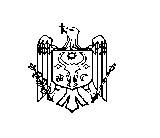 REPUBLICA MOLDOVACONSILIUL RAIONAL ŞTEFAN  VODĂRaionul Ștefan Vodă,Republica MoldovaPreședinteNicolae MOLOZEASemnat la Brașov, în cadrul ședinței de plen a Consiliului Județean Brașov din data de29 Septembrie 2017Data:Agenția de Dezvoltare Durabilă a Județului Brașov - RomâniaPreședinte Mihai Lucian PASCUData: